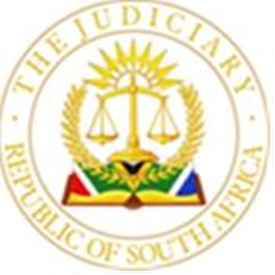 							OFFICE OF THE CHIEF JUSTICE		(REPUBLIC OF SOUTH AFRICA)					GAUTENG LOCAL DIVISION, JOHANNESBURGUNOPPOSED MOTION ROLL FOR 27 FEBRUARY    2024.BEFORE THE HONOURABLE JUDGE:    OPPERMAN                           JUDGE’S SECRETARY:Ztwaku@judiciary.org.zaPARTIESCASE NUMBER1.SOUNDPROPS 132 (PTY) LTD v. SILVER VANITY INVESTMENTS (PTY) LTD	2023-1245322.YI ZHANG v. DIRECTOR GENERAL OF HOME AFFAIRS 2023-1205843.WYNAND DU PLESSIS EN VENNOTE INC. v. LEON BOUWER BASSON #2022-0491644.WESBANK A DIVISION OF FIRSTRAND BANK LTD v. WILSON TSHIVHASA RAMBAU 2022-010450		5.WEBBER WENTZEL v. AFRISTRAT INVESTMENT HOLDINGS LIMITED 2022-0418296.TRANSFLOW (RF) (PTY) LIMITED v. MOGOMOTSI SHADRACK MOKAKALE 2023-0828067.THE STANDARD BANK OF SOUTH AFRICA LIMITED v. MFUNDO GUMEDE		2023-0762608.TRANSSEC 5 (RF) LIMITED v. PETERS C\ALVIN CHRISTOPHER 2023-0733669.TRANSFLOW (RF) (PTY) LIMITED v. LEBOGANG MICHAEL KHUDUNYANE 2023-06945410.TRACY HEATHER RICHARDSON N.O. v. DSNP GROUP HOLDINGS (PTY) LTD 2023-12276911.THE STANDARD BANK OF SOUTH AFRICA LIMITED v. TANDISA MBALEKWA 		2022-00871212.THE STANDARD BANK OF SOUTH AFRICA LIMITED v. SIYABUSELELA TRADING ENTERPIRSE	#2023-12015213.THE STANDARD BANK OF SOUTH AFRICA LIMITED v. SHIKAR NUNKISSOR 2023-08720414.THE STANDARD BANK OF SOUTH AFRICA LIMITED v. MONTLE GERALD SELEPE 		2023-009360 		15.THE STANDARD BANK OF SOUTH AFRICA LIMITED v. ONALERONA ZINDE 2023-08118316.THE STANDARD BANK OF SOUTH AFRICA LIMITED V. NSIWA CICEL NDUMO 2023-01133317.TACTICAL REACTION SERVICES PTY LTD V. WATERFORD CARRIERS (PTY) LTD		2023-07829618.VELOCITY FINANCE (RF) LIMITED v. YOLANDA MBANE 2022-00617919.THE STANDARD BANK OF SOUTH AFRICA LIMITED v. LETHLAGE WTCLIFF RAPHUTHI 2023-059765		20.TCI TISO (RF) (PTY) LTD v. INTERVENT-UNIVERSAL (PTY) LTD	2023-09833121.THE STANDARD BANK OF SOUTH AFRICA LIMITED v. LANCE JOHN WHITEBOY 2023-074930	22.THE STANDARD BANK OF SOUTH AFRICA LIMITED v. JEANETTA JOHANNA ELIZABETH DUVENHAGE		2023-02466923.THE STANDARD BANK OF SOUTH AFRICA LIMITED V. GCINUMUZI GOOWILL MIYA 2023-031592 24.THE BODY CORPORATE OF HIGHRISE V. LESLIE MLOI CHIKOMO	2023-10060225.THE STANDARD BANK OF SOUTH AFRICA v. RICHARD MOSOTHO 2023-01706726.THE STANDARD BANK OF SOUTH AFRICA V. NANCY NOMONDE MPAMBA 2023-11311727.THE BODY CORPORATE OF PHILBERTA COURT V. MARIO CARDOSA DA COSTA MIRANDELA 2023-08043328.ABSA BANK LIMITED V. GOLA TRADING AND PROJECTS (PTY) LTD2023-06679829.ADILE KHOBA V. MINISTER OF POLICE 2023-09336930.ABSA HOME LOANS GUARANTEE COMPANY 9RF) PROPRIETARY LIMITED v. MOIPONE ROSE MPHALALI 2023-01182331.ABSA HOME LOANS GUARANTEE COMPANY (RF) PROPRIETARY LIMITED v. SIZWE SECHABA MTHEMBU	2023-08740132.ABSA HOME LOANS GUARANTEE COMPANY (RF) PROPRIETARY LIMITED v. NDIVHUWO THAGWANA 	2022-59833.ABSA HOME LOANS GUARANTEE COMPANY (RF) (PTY) LTD v. SIYABONGA MTHOKOZISI XULU		2023-11533434.ABSA BANK LIMITED v. JOSE MANUEL DE ABREU	2023-05833935.ABSA HOME LOANS GUARANTEE COMPANY (PTY) LTD v. JOHANNA ALETTA VAN DEN BERG 2022-02210536.ABSA BANK LIMITED v. VUKANI MANYANDE 2023-04970737.ABSA BANK LIMITED v. VUKANI MANYANDE 2023-04970738.ABSA BANK LIMITED v. ULTRA-ACTIVE FORCE CC 2023-03901839.ABSA BANK LIMITED v. LEONARD MINAAR 2023-03900940.MILE INVESTMENTS 168 (PTY) LTD v. MASINA CAPITAL (PTY) LTD # 2023-031388 # MASINA		41.CITY OF JOHANNESBURG v. JOHANNESBURG HOTEL 2023-11332243.CARL ALEXANDER THOME N.O v. MARCUS SEILLO MOTANA 2022-06050944.CAPITEC BANK LIMITED v. SOLO FOOD'S SALES AND DISTRIBUTION (PTY) LIMITED (IN BUSINESS RESCUE) 2023-11455245.ABSA BANK LIMITED v. CLIVE MCINTOSH SURVEYORS CC	2023-11973746.BRIDGE TAXI FINANCE NO 06 (PTY) LTD v. HENDRICKS; BEVERLY, BEGONUTY 2023-12338147.BRIDGE TAXI FINANCE NO 06 (PTY) LTD v. DAVIDS; CHARLES, ELTON2023-08381548.BRIDGE TAXI FINANCE NO 06 (PTY) LTD v. BINI; ABONGILE . 2023-11980749.BRIDGE TAXI FINANCE NO 05 (PTY) LTD v. MAKHUTLE; KUTLWANO, MONICA 2023-08266950.BRIDGE TAXI FINANCE NO 02 (PTY) LTD v. NDABA; PETROS, SIPHO 2023-08023551.BRIDGE TAXI FINANCE NO 02 (PTY) LTD v. LOFANI; LEXY, LIWINILE 2023-08692252.SA TAXI DEVELOPMENT FINANCE (PTY) LIMITED v. MOKOLOBATE KENEILWE EDNAH 2023-070375		53.SABELO RAYMOND LUSENGA V. MASTER OF THE HIGH COURT 2023-11030054.CITY OF EKURHULENI V THE UNKNOWN INDIVIDUAL - TRESPASSING & INVADING (TSWELAPELO - TEMBISA)2022/0026873